J A V N I   P O Z I V za sufinanciranje projekata temeljem Fonda za Gorski kotar iz Proračuna Primorsko-goranske županije za 2024. godinuUVODPrimorsko-goranska županija kontinuirano poduzima aktivnosti radi ravnomjernog gospodarskog i društvenog razvitka svih gradova i općina u njezinom sastavu, a posebice kvarnerskih otoka i Gorskog kotara kao područja s razvojnim posebnostima. Županijska skupština Primorsko-goranske županije je dana 27. ožujka 2014. godine usvojila Deklaraciju o opstojnosti Gorskog kotara s ciljem da se Gorski kotar uvaži kao područje posebnih prirodnih i društvenih ograničenja čiji je razvoj potrebno dodatno poticati. Područje Gorskog kotara posebno zaostaje u razvijenosti u odnosu na ostatak Primorsko-goranske županije te je iznimno zastupljen problem depopulacije. Nedostaju bazični životni preduvjeti kao što su dovoljan broj radnih mjesta, dostupnost zdravstvenih, obrazovnih i socijalnih usluga te odgovarajuća vodoopskrba i odvodnja. Određeni dijelovi ove mikroregije nisu zadovoljavajuće prometno povezani što otežava opskrbu stanovništva, posebno u zimskom periodu kada područje Gorskog kotara ostaje izolirano.Primorsko-goranska županija provodi poseban program sufinanciranja putem Fonda za Gorski kotar (u daljnjem tekstu: Fond) kao nastavak svih dosadašnjih aktivnosti pružanja podrške razvoju Gorskog kotara.CILJ FONDA ZA GORSKI KOTARCilj Fonda je pridonijeti održivom razvoju jedinica lokalne samouprave na području Gorskog kotara u smislu poboljšanja dostupnosti lokalne infrastrukture te njihovoj gospodarskoj, socijalnoj i demografskoj revitalizaciji. Fond je koncipiran kao odgovor na razvojne prioritete  lokalne razine i predstavlja podršku u unapređenju komunalne, socijalne i javne infrastrukture te stvaranju preduvjeta za nova ulaganja i gospodarski oporavak na području Gorskog kotara.Fond u potpunosti prati osnovni cilj i temeljna načela politike regionalnog razvoja, a posebno Zakona o brdsko-planinskim područjima („Narodne novine“ broj 118/18).FINANCIRANJEU Proračunu Primorsko-goranske županije za 2024. godinu i projekcijama za 2025. i 2026. godinu, Razdjel 9. Upravni odjel za regionalni razvoj, infrastrukturu i upravljanje projektima, planiran je Fond u ukupnom iznosu od 2.790.000,00 eura za cjelokupno razdoblje od 2023. do 2025. godine, odnosno 930.000,00 eura na godišnjoj razini.Slijedom navedenog, u Proračunu Primorsko-goranske županije za 2024. godinu, planirana su sredstva namijenjena za sufinanciranje projekata jedinica lokalne samouprave na području Gorskog kotara u okviru Fonda u iznosu od 930.000,00 eura.PODNOŠENJE PRIJAVAPodnositelj prijave podnosi prijavu za dodjelu sredstava na temelju Javnog poziva za sufinanciranje projekata temeljem Fonda.Javni poziv se objavljuje na službenoj internet stranici Primorsko-goranske županije www.pgz.hr.PRIHVATLJIVI PRIJAVITELJI         	Pravo na podnošenje prijava imaju jedinice lokalne samouprave na području Gorskog kotara.  	Prihvatljivi prijavitelj može prijaviti jedan ili više projekata.PRIHVATLJIVE AKTIVNOSTI I TROŠKOVIPrihvatljive su aktivnosti koje se provode na objektima javne namjene u vlasništvu/upravljanju/korištenju prihvatljivih prijavitelja ili pravnih subjekata čiji su (su)osnivači prihvatljivi prijavitelji ili su javno dobro za opću uporabu, a na raspolaganju su široj lokalnoj zajednici i čija provedba će pridonijeti povećanju standarda usluga na području Gorskog kotara.Prihvatljive aktivnosti su sve aktivnosti vezane za izgradnju, nadogradnju, rekonstrukciju, obnovu, adaptaciju i održavanje (nekretnine, pokretnine, uređaji, plutajući objekti i sl.) iz područja društvene, socijalne, javne, javne turističke, komunalne, poduzetničke, gospodarske i druge infrastrukture te energetske učinkovitosti i obnovljivih izvora energije. Prihvatljiva aktivnost je i nabava opreme vezano za realizaciju prijavljenog projekta.Prihvatljivi su troškovi vezani za izvođenje radova, usluge nadzora gradnje (stručni, projektantski nadzor i koordinator zaštite na radu), usluge voditelja projekta, usluge izrade projektne dokumentacije potrebne za izvođenje radova (idejno rješenje, idejni projekt, glavni projekt, izvedbeni projekt, izrada troškovnika i drugo), troškovi održavanja te troškovi nabavljene opreme u sklopu prihvatljivih aktivnosti.Porez na dodanu vrijednost nije prihvatljivi trošak u dijelu u kojem ga prijavitelj može koristiti kao pretporez u smislu Zakona o porezu na dodanu vrijednost.Za prihvatljive aktivnosti prihvatljivost troškova počinje s danom 1. siječnja 2024. godine.KRITERIJI ZA ODABIRRaspodjela sredstava planiranih u okviru Fonda provoditi će se između jedinica lokalne samouprave na području Gorskog kotara u svrhu realizacije projekata sukladno sljedećim kriterijima:ravnomjerna raspodjela između svih jedinica lokalne samouprave na području Gorskog kotara (50% ukupno raspoloživog iznosa), udio broja stanovnika jedinice lokalne samouprave u ukupnom stanovništvu Gorskog kotara (25% ukupno raspoloživog iznosa),udio površine jedinice lokalne samouprave u ukupnoj površini Gorskog kotara (25% ukupno raspoloživog iznosa).Slijedom navedenog, svakoj pojedinoj jedinici lokalne samouprave na području Gorskog kotara na raspolaganju su maksimalna sredstva kako slijedi:Iznimno, jedinicama lokalne samouprave s područja Gorskog kotara se mogu dodijeliti i viši iznosi sredstava na godišnjoj razini od gore navedenih. Naime, ukoliko putem Javnog poziva ne bude moguće izvršiti raspodjelu svih sredstava planiranih na godišnjoj razini u okviru Fonda uslijed okolnosti koje se nisu mogle unaprijed planirati (primjerice izostanak prijava od strane prihvatljivih prijavitelja, prijave koje nisu u skladu s uvjetima javnog poziva i druge nepredviđene okolnosti), raspodjela preostalih neraspoređenih sredstava može se izvršiti sukladno kriteriju zrelosti projekta.U tom slučaju, Primorsko-goranska županija može sudjelovati u sufinanciranju projekta do ukupnog iznosa za razdoblje od 2023. do 2025. godine iz gornje tablice koji ujedno predstavlja  maksimalni iznos sufinanciranja po prijavitelju koji može biti dodijeljen jednom prijavitelju tijekom razdoblja od tri godine odnosno za razdoblje od 2023. do 2025. godine, a za koje se planira provedba Fonda.Odobrena sredstva od strane Primorsko-goranske županije u okviru ovog Javnog poziva su strogo namjenska i ne mogu se koristiti u druge svrhe osim prihvatljivih aktivnosti sukladno ovom Javnom pozivu.Kriteriji koju moraju biti ispunjeni prilikom odobravanja sredstava temeljem Fonda su sljedeći: projekt ne smije biti sufinanciran iz proračunskih razdjela drugih upravnih tijela Primorsko-goranske županije u tekućoj godini,ukoliko se radi o projektu koji uključuje radove moraju biti ispunjeni svi zakonom propisani uvjeti za početak gradnje, lokacija projekta mora biti na području jedinice lokalne samouprave Gorskog kotara koja podnosi prijavu na Javni poziv,projekt mora doprinijeti održivom razvoju na području Gorskog kotara.SADRŽAJ PRIJAVE Prijava projekta provodi se ispunjavanjem sadržaja i dostavom obrasca za prijavu  i pripadajućih izjava koji se preuzimaju na internet stranici Primorsko-goranske županije www.pgz.hr.	Obrazac za prijavu mora biti ispunjen, potpisan i ovjeren uz prateće priloge sukladno Uputama za prijavitelje koje su dostupne na internet stranici Primorsko-goranske županije www.pgz.hr.NAČIN PRIJAVE	Prijave se mogu dostaviti na dva načina:poštom preporučeno na adresu:PRIMORSKO-GORANSKA  ŽUPANIJAUpravni odjel za regionalni razvoj, infrastrukturu i upravljanje projektima" Prijava na Javni poziv za sufinanciranje projekata  temeljem Fonda za Gorski kotar  iz Proračuna Primorsko-goranske županije za 2024. godinu"Riva 10,  51 000  Rijekaosobnom dostavom u Pisarnicu Primorsko-goranske županije na adresi:Riva 1051 000   Rijeka ROK ZA PODNOŠENJE PRIJAVAJavni poziv ostaje otvoren sve do iskorištenja sredstava osiguranih u Proračunu Primorsko-goranske županije za 2024. godinu, razdjel 9. Upravni odjel za regionalni razvoj, infrastrukturu i upravljanje projektima, a najkasnije do 30. rujna 2024. godine.Prijave zaprimljene izvan roka za prijavu neće se razmatrati.Odluke o odabiru donosit će se sukladno dinamici pristiglih prijava za vrijeme trajanja Javnog poziva temeljem prijedloga Povjerenstva za odabir.Sve dodatne informacije mogu se dobiti telefonom na broj 051 351-906 i                   051 351-900. NAČIN OBJAVE INFORMACIJA	Sve obavijesti i promjene vezane uz Javni poziv bit će objavljene na službenoj internet stranici Primorsko-goranske županije.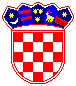 REPUBLIKA HRVATSKA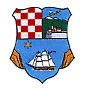 PRIMORSKO-GORANSKA ŽUPANIJAUpravni odjel za regionalni razvoj,  infrastrukturu i upravljanje projektimaR. br.Jedinica lokalne samoupraveIznos za 2024. godinu u EURIznos za razdoblje 2023.-2025. u EUR%Delnice156.824,47470.473,4116,86%Vrbovsko150.324,26450.972,7816,16%Čabar142.354,66427.063,9815,31%Ravna Gora91.812,86275.438,589,87%Mrkopalj91.551,41274.654,239,84%Fužine84.437,65253.312,959,08%Skrad71.810,45215.431,357,72%Brod Moravice71.126,06213.378,187,65%Lokve69.758,18209.274,547,50%Ukupno Gorski kotar930.000,002.790.000,00100,00%